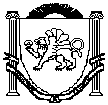 АДМИНИСТРАЦИЯЗуйского сельского поселенияБелогорского районаРеспублики КрымП О С Т А Н О В Л Е Н И ЕВ соответствии с Федеральным законом от 06 октября 2003 года №131-ФЗ «Об общих принципах организации местного самоуправления в Российской Федерации», Указом Президента Российской Федерации от 19 декабря 2012 года № 1666 «О Стратегии государственной национальной политики Российской Федерации на период до 2025 года», Указом Президента Российской Федерации от 06 декабря 2018 года № 703 «О внесении изменений в Стратегию государственной национальной политики Российской Федерации на период до 2025 года, утвержденную Указом Президента Российской Федерации от 19 декабря 2012 года № 1666», Законом Республики Крым от 21 августа 2014 года № 54-ЗРК «Об основах местного самоуправления в Республике Крым», распоряжением Совета министров Республики Крым от 16 апреля 2019 года № 440-р «Об Утверждении Плана мероприятий по реализации в Республике Крым в 2019-2021 годах Стратегии государственной национальной политики Российской Федерации на период до 2025 года», руководствуясь Уставом муниципального образования Зуйское сельское поселение Белогорского района Республики Крым, Администрация Зуйского сельского поселения Белогорского района Республики Крым, п о с т а н о в л я е т:1. Утвердить Плана мероприятий по реализации на территории муниципального образования Зуйское сельское поселение Белогорского района Республики Крым в 2019 – 2021 годах Стратегии государственной национальной политики Российской Федерации на период до 2025 года (прилагается).2. Опубликовать настоящее постановление на официальном Портале Правительства Республики Крым на странице муниципального образования Белогорский район (http://belogorskiy.rk.gov.ru)/ в разделе «Муниципальные образования района», подраздел «Зуйское сельское поселение», а также обнародовать путем размещения на информационном стенде в административном здании Зуйского сельского поселения.3. Настоящее постановление вступает в силу со дня его обнародования.4. Контроль за исполнением настоящего постановления оставляю за собой.СОГЛАСОВАНО:Ознакомлены:М.И. МенчикВедущий специалист сектора по правовым (юридическим) вопросам, делопроизводству, контролю и обращениям гражданПриложение №1к Постановлению администрации Зуйского сельского поселения Белогорского района Республики Крым от 09.12.2019 г. №202ПЛАН МЕРОПРИЯТИЙпо реализации на территории муниципального образования Зуйское сельское поселение Белогорского района Республики Крым в 2019-2021 годах Стратегии государственной национальной политики Российской Федерации на период до 2025 года09 декабря 2019 годапгт Зуя№ 202Об утверждении Плана мероприятий по реализации на территории муниципального образования Зуйское сельское поселение Белогорского района Республики Крым в 2019 – 2021 годах Стратегии государственной национальной политики Российской Федерации на период до 2025 годаПредседатель Зуйского сельского совета-глава администрации Зуйского сельского поселенияА. А. ЛахинЗаведующий сектором по вопросам муниципального имущества, землеустройства и территориального планированияЗаведующий сектором по вопросам финансирования и бухгалтерского учетаС.В. КириленкоМ.В. ДамаскинаЗаведующий сектором по правовым (юридическим) вопросам, делопроизводству, контролю и обращениям гражданМ.Р. МеметоваВедущий специалист сектора по правовым (юридическим) вопросам, делопроизводству, контролю и обращениям гражданЛ.И. Носивец№п/пНаименование мероприятияСроки исполненияОтветственные исполнителиОсновные направления государственной национальной политикиИндикаторы(количественные или качественные) для контроля исполнения мероприятияI. Обеспечение равноправия граждан и реализация их конституционных правI. Обеспечение равноправия граждан и реализация их конституционных правI. Обеспечение равноправия граждан и реализация их конституционных правI. Обеспечение равноправия граждан и реализация их конституционных правI. Обеспечение равноправия граждан и реализация их конституционных правI. Обеспечение равноправия граждан и реализация их конституционных прав1.Мониторинг обращений граждан о фактах нарушений принципа равноправия граждан независимо от расы и национальностей, языка, отношения к религии, убеждений, принадлежности к общественным объединениям, а также других обстоятельств, в том числе при приеме на работу, при формировании кадрового резерва2019-2021Администрация Зуйского сельского поселения;Образовательные учреждения, расположенные на территории муниципального образования Зуйское сельское поселениеОбеспечение равенства прав и свобод человека и гражданина независимо от расы, национальности, языка, происхождения, имущественного или должностного положения, места жительства, отношения к религии, убеждений, принадлежности к общественным объединениям, а также других обстоятельств при приеме на работу, замещении должностей государственной и муниципальной службы, формировании кадрового резерва; принятие мер по недопущению дискриминации по признаку национальной принадлежности при осуществлении органами местного самоуправления своей деятельностиКоличество обращений граждан; наличие (отсутствие) фактов нарушения принципа равноправия гражданII. Обеспечение межнационального мира и согласия, гармонизация межнациональных (межэтнических), межконфессиональных отношенийII. Обеспечение межнационального мира и согласия, гармонизация межнациональных (межэтнических), межконфессиональных отношенийII. Обеспечение межнационального мира и согласия, гармонизация межнациональных (межэтнических), межконфессиональных отношенийII. Обеспечение межнационального мира и согласия, гармонизация межнациональных (межэтнических), межконфессиональных отношенийII. Обеспечение межнационального мира и согласия, гармонизация межнациональных (межэтнических), межконфессиональных отношенийII. Обеспечение межнационального мира и согласия, гармонизация межнациональных (межэтнических), межконфессиональных отношений2.Содействие проведению торжественных мероприятий, приуроченных к праздничным и памятным датам в истории народов России, в том числе посвященных:2019-2021Администрация Зуйского сельского поселения;Зуйский ДК; Петровский ДКОбразовательные учреждения, расположенные на территории муниципального образования Зуйское сельское поселениеСохранение и приумножение духовного, исторического и культурного наследия и потенциала многонационального народа Российской Федерации (российской нации) посредством пропаганды идей патриотизма, единства и дружбы народов, межнационального (межэтнического) согласияКоличество участников мероприятий2.1.Мероприятия по празднованию Дня РоссииежегодноАдминистрация Зуйского сельского поселения;Образовательные учреждения, расположенные на территории муниципального образования Зуйское сельское поселение, Зуйский ДК и Петровский ДКПовышение интереса к изучению истории, культуры и языков народов Российской Федерации, значимых исторических событий, ставших основой государственных праздников и памятных дат, связанных с реализацией государственной национальной политики Российской ФедерацииКоличество мероприятий; количество участников мероприятий2.2.Мероприятия по празднованию Дня народного единстваежегодноАдминистрация Зуйского сельского поселения;Образовательные учреждения, расположенные на территории муниципального образования Зуйское сельское поселение, Зуйский ДК и Петровский ДКПовышение интереса к изучению истории, культуры и языков народов Российской Федерации, значимых исторических событий, ставших основой государственных праздников и памятных дат, связанных с реализацией государственной национальной политики Российской ФедерацииКоличество участников мероприятий2.3.Мероприятия по празднованию Рождества ХристоваежегодноАдминистрация Зуйского сельского поселения;Зуйский ДК и Петровский ДКОбеспечение сохранения и приумножения духовного и культурного потенциала многонационального народа Российской Федерации на основе идей единства и дружбы народов, межнационального (межэтнического) и межконфессионального согласияКоличество участников мероприятий2.4.Мероприятия по празднованию Святого Христова Воскресения (Пасхи)ежегодноАдминистрация Зуйского сельского поселения;Зуйский ДК и Петровский ДКОбеспечение сохранения и приумножения духовного и культурного потенциала многонационального народа Российской Федерации на основе идей единства и дружбы народов, межнационального (межэтнического) и межконфессионального согласияКоличество участников мероприятий2.5.Мероприятия по празднованию Дня Святой ТроицыежегодноАдминистрация Зуйского сельского поселения;Зуйский ДК и Петровский ДКОбеспечение сохранения и приумножения духовного и культурного потенциала многонационального народа Российской Федерации на основе идей единства и дружбы народов, межнационального (межэтнического) и межконфессионального согласияКоличество участников мероприятий2.6Мероприятия по празднованию мусульманского праздника «Ораза Байрам»ежегодноАдминистрация Зуйского сельского поселения;Зуйский ДК и Петровский ДКОбеспечение сохранения и приумножения духовного и культурного потенциала многонационального народа Российской Федерации на основе идей единства и дружбы народов, межнационального (межэтнического) и межконфессионального согласияКоличество участников мероприятий2.7Мероприятия по празднованию мусульманского праздника «Курбан Байрам»ежегодноАдминистрация Зуйского сельского поселения;Зуйский ДК и Петровский ДКОбеспечение сохранения и приумножения духовного и культурного потенциала многонационального народа Российской Федерации на основе идей единства и дружбы народов, межнационального (межэтнического) и межконфессионального согласияКоличество участников мероприятий3.Проведение мероприятий, приуроченных к трагическим датам, в том числе:ежегодноАдминистрация Зуйского сельского поселения;Зуйский ДК и Петровский ДК; Образовательные учреждения, расположенные на территории муниципального образования Зуйское сельское поселениеСохранение и приумножение духовного, исторического и культурного наследия и потенциала многонационального народа Российской Федерации в трагические дни народов России.Количество проведенных мероприятий и участников3.1.День памяти жертв депортацииежегодноАдминистрация Зуйского сельского поселения;Зуйский ДК и Петровский ДК; Образовательные учреждения, расположенные на территории муниципального образования Зуйское сельское поселениеОбеспечение сохранения исторической памяти и уроков истории трагических дней народов России.Количество проведенных мероприятий и участниковIII. Содействие этнокультурному и духовному развитию народов Российской ФедерацииIII. Содействие этнокультурному и духовному развитию народов Российской ФедерацииIII. Содействие этнокультурному и духовному развитию народов Российской ФедерацииIII. Содействие этнокультурному и духовному развитию народов Российской ФедерацииIII. Содействие этнокультурному и духовному развитию народов Российской ФедерацииIII. Содействие этнокультурному и духовному развитию народов Российской Федерации4.Крымско-татарский национальный праздник «Хыдырлез»ежегодноАдминистрация Зуйского сельского поселения;Зуйский ДК и Петровский ДК; Образовательные учреждения, расположенные на территории муниципального образования Зуйское сельское поселениеОбеспечение сохранения и приумножения духовного и культурного потенциала многонационального народа Российской Федерации на основе идей единства и дружбы народов, межнационального(межэтнического) согласия; распространение знаний об истории и культуре народов Российской ФедерацииКоличество участниковIV. Совершенствование государственного управления в сфере государственной национальной политики Российской ФедерацииIV. Совершенствование государственного управления в сфере государственной национальной политики Российской ФедерацииIV. Совершенствование государственного управления в сфере государственной национальной политики Российской ФедерацииIV. Совершенствование государственного управления в сфере государственной национальной политики Российской ФедерацииIV. Совершенствование государственного управления в сфере государственной национальной политики Российской ФедерацииIV. Совершенствование государственного управления в сфере государственной национальной политики Российской Федерации5.Реализация мероприятий, связанных с проведением Всероссийского конкурса «Лучшая муниципальная практика» по номинации «Укрепление межнационального мира и согласия, реализация иных мероприятий в сфере национальной политики на муниципальном уровне»ежегодноАдминистрация Зуйского сельского поселенияПовышение эффективности системы координации деятельности государственных органов и органов местного самоуправления при реализации государственной национальной политики Российской Федерацииколичество участников конкурсаV. Совершенствование взаимодействия исполнительных органов государственной власти Республики Крым и органов местного самоуправления муниципальных образований в Республике Крым с институтами гражданского общества при реализации государственной национальной политики Российской ФедерацииV. Совершенствование взаимодействия исполнительных органов государственной власти Республики Крым и органов местного самоуправления муниципальных образований в Республике Крым с институтами гражданского общества при реализации государственной национальной политики Российской ФедерацииV. Совершенствование взаимодействия исполнительных органов государственной власти Республики Крым и органов местного самоуправления муниципальных образований в Республике Крым с институтами гражданского общества при реализации государственной национальной политики Российской ФедерацииV. Совершенствование взаимодействия исполнительных органов государственной власти Республики Крым и органов местного самоуправления муниципальных образований в Республике Крым с институтами гражданского общества при реализации государственной национальной политики Российской ФедерацииV. Совершенствование взаимодействия исполнительных органов государственной власти Республики Крым и органов местного самоуправления муниципальных образований в Республике Крым с институтами гражданского общества при реализации государственной национальной политики Российской ФедерацииV. Совершенствование взаимодействия исполнительных органов государственной власти Республики Крым и органов местного самоуправления муниципальных образований в Республике Крым с институтами гражданского общества при реализации государственной национальной политики Российской Федерации6.Проведение заседаний антитеррористической комиссии по с представителями национально-культурных автономий по предупреждению межнациональных конфликтов, снижению уровня межэтнической напряженности и предупреждению межнациональных конфликтовежегодноАдминистрация Зуйского сельского поселенияСовершенствование системы управления и координации государственных и муниципальных органов власти при реализации государственной национальной политики Российской ФедерацииКоличество участников7.Оказание содействия общественным, религиозным и другим организациям, реализующим проекты, направленные на гармонизацию межнациональных и межэтнических отношений, поддержания мира и гражданского согласияежегодноАдминистрация Зуйского сельского поселенияРаспространение знаний об истории и культуре народов Крыма, обеспечение сохранения и приумножения духовного и культурного потенциала многонационального народа Республики Крым на основе идей единства и дружбы народов межнационального (межэтнического) согласия, российского патриотизмаКоличество мероприятий, количество участников